Publicado en  el 31/03/2014 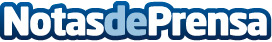 El fondo Jeremie se amplía en 14,25 millones de euros para préstamos a pymesLa vicepresidenta, portavoz y consejera de Empleo, Empresa e Innovación, Cristina Teniente, junto al representante de la oficina del Fondo Europeo de Inversiones (FEI) en España, José Cabrita, y la directora territorial de Banco Santander en Extremadura, Rosario García, han presentado en Mérida la segunda convocatoria del Programa Jeremie, instrumento financiero del FEI dotado en esta ocasión con 14,2 millones de euros.Datos de contacto:Gobierno de ExtremaduraNota de prensa publicada en: https://www.notasdeprensa.es/el-fondo-jeremie-se-amplia-en-1425-millones-de_1 Categorias: Extremadura Oficinas http://www.notasdeprensa.es